Publicado en Alcobendas el 03/04/2019 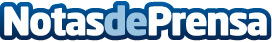 La Fundación Línea Directa elige a los finalistas de la V Edición del Premio Emprendedores y Seguridad Vial Auto Drive Solutions, Rescue On Time, Drivvisor, Structural Deformity Index System (SDIS) y Textia Innovative Solutions; las cinco iniciativas finalistas. Este proyecto  busca estimular la iniciativa privada en la lucha contra los accidentes de tráfico y la mortalidad en carretera. El ganador del premio recibirá 20.000 euros (sin arrastre ni coinversión).Además, tanto el ganador como el proyecto más innovador participarán en South Summit 2019Datos de contacto:Ramírez JanerNota de prensa publicada en: https://www.notasdeprensa.es/la-fundacion-linea-directa-elige-a-los Categorias: Automovilismo Emprendedores Seguros Premios Industria Automotriz http://www.notasdeprensa.es